                                                                                                                                                                                                             Príloha č. 5                                                                                                                                                                                                                                         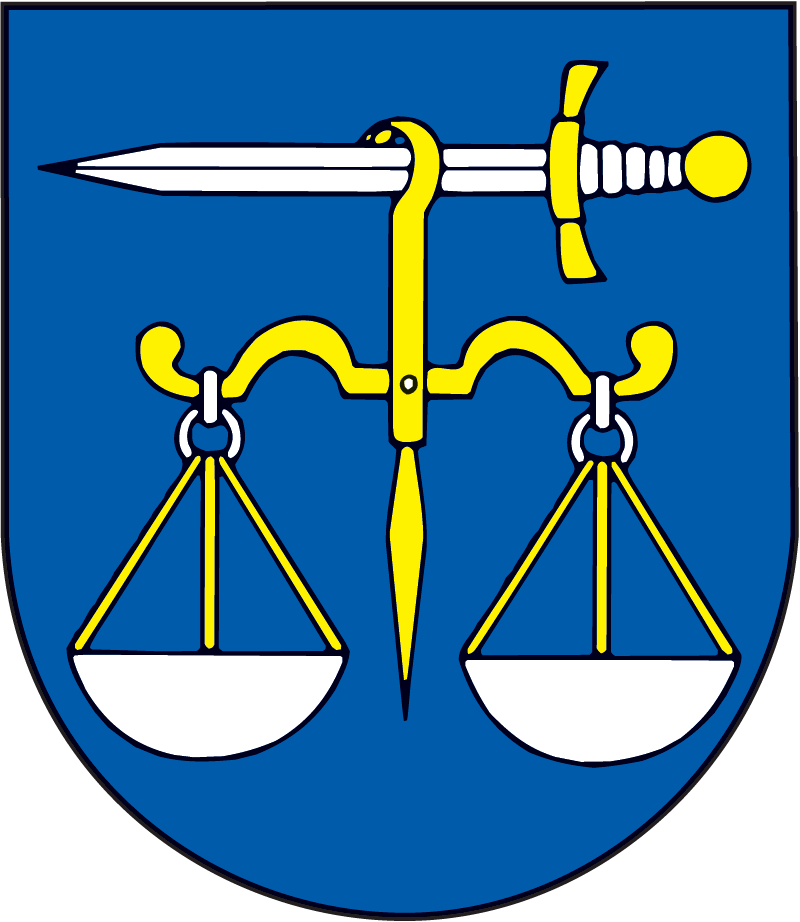        STAROSTA OBCE   S P I Š S K É   B Y S T R É                                                                                                                                                                                                                                                                    V Spišskom Bystrom, 15.11.2018P o z v á n k aV súlade s ustanovením  § 12 ods. 1  zákona č. 369/1990 Zb. o obecnom zriadení                                                                v znení neskorších predpisovz v o l á v a mustanovujúce zasadnutie Obecného zastupiteľstva obce Spišské Bystré, ktoré sa uskutoční dňa23. 11. 2018 so  začiatkom o 17:30 h v  zasadačke OcÚP r o g r a m:                      1.   Otvorenie zasadania                     2.   Určenie zapisovateľa                     3.   Výsledky volieb a zloženie sľubu:                           3.1. Oznámenie výsledkov volieb do orgánov samosprávy obce                             3.2. Zloženie sľubu novozvoleného starostu obce a odovzdanie                                  osvedčenia o zvolení novozvolenému starostovi, prevzatie insígnií                                   a prevzatie vedenia ustanovujúceho  zasadnutia novozvoleným starostom                           3.3. Zloženiu sľubu poslancov novozvoleného obecného zastupiteľstva                                   a odovzdanie osvedčení o zvolení poslancom novozvoleného obecného                                   zastupiteľstva                                 3.4. Vystúpenie novozvoleného starostu                                 4.  Určenie overovateľov zápisnice                      5.  Schválenie programu ustanovujúceho zasadnutia obecného zastupiteľstva                       6.  Oznámenie starostu o poverení poslanca zastupovaním starostu                     7.  Poverenie poslanca obecného zastupiteľstva oprávneného zvolávať a viesť                          zasadnutia obecného zastupiteľstva                     8.  Zriadenie komisií, voľba ich predsedov a členov                     9.  Určenie platu starostu obce                   10.  Návrh na náhradu platu za nevyčerpanú dovolenku starostu obce                   11.  Návrh na sobášiacich                   12.  Rôzne                   13.  Interpelácie                    14.  Záver                                                                                                                     Mgr. Marián Luha                                                                                                                          starosta obceZverejnené dňa: 19.11.2018 Zvesené dňa:                                                                                                                                                                                                                         Príloha č. 1:Obec  Spišské BystréMichalská 394, 059 18 Spišské Bystré________________________________________________________________Materiál na rokovanie  1. zasadnutia (ustanovujúceho)Obecného zastupiteľstva v  Spišskom BystromDňa:   23.11.2018K bodu  číslo: 3Názov materiálu: VÝSLEDKY VOLIEB A ZLOŽENIE SĽUBU:3.1. OZNÁMENIE VÝSLEDKOV VOLIEB DO ORGÁNOV SAMOSPRÁVY OBCEPredkladateľ: Ingrid Stachová, predseda miestnej volebnej komisieSpracovateľ:  Jana Kiktová, administratívna pracovníčkaObsah materiálu: 1. Dôvodová správa                                                         2. Návrh na uznesenie                              3. Príloha: Správa Miestnej volebnej komisie Obce Spišské Bystré                                   o výsledkoch volieb do orgánov samosprávy obce Spišské BystréV Spišskom Bystrom  dňa 15.11.20181.  Dôvodová správa:    Miestna volebná komisia uverejnila 11.11.2018 spôsobom v mieste obvyklým (web stránka, vývesná tabuľa) výsledky volieb do obecného zastupiteľstva a výsledky volieb starostu obce v zmysle § 190 zákona č. 180/2014 Z.z. o podmienkach výkonu volebného práva a o zmene a doplnení niektorých zákonov v znení neskorších predpisov.  Miestna volebná komisia pripravila správu o výsledkoch volieb do orgánov samosprávy obce Spišské Bystré, ktorá tvorí prílohu tohto materiálu. 2.   Návrh na uznesenie:Obecné zastupiteľstvo  v Spišskom  Bystrom berie na vedomie výsledky volieb do orgánov samosprávy obce3.   Príloha:SPRÁVA
Miestnej  volebnej komisie Obce Spišské Bystréo výsledkoch volieb
do orgánov samosprávy obce Spišské Bystré
Dňa 10. novembra 2018 sa uskutočnili voľby do orgánov samosprávy obcí. Pri voľbách do orgánov samosprávy obcí pracovala päť členná miestna volebná komisia. V obci bol zriadený jeden volebný obvod, v ktorom pracovali dve okrskové volebné komisie.
Celkovo bolo  zapísaných 1 966 voličov.
Volieb za zúčastnilo 1 078 voličov, čo prestavuje 54,83 %.
 Za starostu obce Spišské Bystré bol zvolený:Počet platných hlasov odovzdaných pre jednotlivých kandidátov na funkciu starostu obce podľa poradia na hlasovacom lístku:Kandidáti, ktorí boli zvolení za poslancov obecného zastupiteľstva v poradí podľa počtu získaných hlasov:Náhradníci - kandidáti, ktorí neboli zvolení za poslancov obecného zastupiteľstva podľa počtu získaných hlasov:V súlade s § 11 ods. 3 zákona č. 369/1990 Zb. o obecnom zriadení v znení neskorších predpisov bol schválený počet poslancov (mandátov) obce Spišské Bystré v novom volebnom období r. 2018 – 2022   a to 9 poslancov. Kandidátov  za poslancov obecného zastupiteľstva bolo 9, čo znamená, že  nie je zvolení žiaden náhradník. Predseda MVK (OVK):.............................................................               Ingrid Stachová, v.r. V Spišskom Bystrom dňa 15.11. 2018                                                                                                                                                                                    Príloha č. 2:                                                                                                                                                                                              Obec  Spišské BystréMichalská 394, 059 18 Spišské Bystré________________________________________________________________Materiál na rokovanie 1. zasadnutia(ustanovujúceho)Obecného zastupiteľstva v  Spišskom BystromDňa:   23.11.2018K bodu  číslo:    3Názov materiálu:  VÝSLEDKY VOLIEB A ZLOŽENIE SĽUBU:3.2.  ZLOŽENIE SĽUBU NOVOZVOLENÉHO STAROSTU OBCE A ODOVZDANIE         OSVEDČENIA O ZVOLENÍ NOVOZVOLENÉMU STAROSTI, PREVZATIE INSÍGNIÍ         A PREVZATIE VEDENIA USTANOVUJÚCEHO ZASADNUTIA NOVOZVOLENÝM         STAROSTOMPredkladateľ: Mgr. Marián Luha, starosta obceSpracovateľ:   Jana Kiktová, administratívna pracovníčkaObsah materiálu: 1. Dôvodová správa                              2. Návrh na uznesenie                              3. Príloha: SľubV Spišskom Bystrom  dňa 15.11.20181.  Dôvodová správa:    Predstaviteľom obce a najvyšším výkonným orgánom je starosta. Funkcia starostu je verejná funkcia. Funkčné obdobie starostu sa skončí zložením sľubu novozvoleného starostu. Starosta skladá sľub, ktorý znie: „Sľubujem na svoju česť a svedomie, že budem riadne plniť svoje povinnosti, ochraňovať záujmy obce a Slovenskej republiky. Ústavu Slovenskej republiky, ústavné zákony, zákony a ostatné všeobecne záväzné právne predpisy budem pri výkone svojej funkcie  starostu uplatňovať podľa svojho najlepšieho vedomia a svedomia“ (príloha tohto materiálu).Novozvolený starosta po prečítaní sľub potvrdí podpisom pod text sľubu napísaného na osobitnom  liste.Odmietnutie sľubu, zloženie sľubu s výhradou alebo vzdanie sa mandátu znamená zánik mandátu starostu. Miestna volebná komisia v Spišskom Bystrom, podľa § 169 ods. 10 písmena e)   a § 191 zákona č. 180/2014 Z.z. o podmienkach výkonu volebného práva a o zmene a doplnení niektorých zákonov  vydá kandidátovi zvolenému za starostu obce osvedčenie o zvolení. Doterajší starosta odovzdá novozvolenému starostovi po  zložení sľubu insígnie a vedenie prvého zasadnutia obecného zastupiteľstva. Tým sa novozvolený starosta ujíma vedenia prvého zasadnutia obecného zastupiteľstva. 2.   Návrh na uznesenie:Obecné zastupiteľstvo  v Spišskom  Bystrom konštatuje, že  novozvolený starosta obce Mgr. Marián Luha zložil zákonom predpísaný sľub starostu obce.3.  Príloha:SĽUBStarostu obce Spišské Bystré"Sľubujem na svoju česť a svedomie,že budem riadne plniť svoje povinnosti,ochraňovať záujmy obce a Slovenskej republiky.Ústavu Slovenskej republiky, ústavné zákony,zákony a ostatné všeobecne záväzné právne predpisybudem pri výkone svojej funkcie starostuuplatňovať podľa svojho najlepšieho vedomia a svedomia.“                                                                                                                                                                                       Príloha č. 3.                                                                               Obec  Spišské BystréMichalská 394, 059 18 Spišské Bystré________________________________________________________________Materiál na rokovanie 1. zasadnutia (ustanovujúceho)Obecného zastupiteľstva v  Spišskom BystromDňa:   23.11.2018K bodu  číslo:    3Názov materiálu:  VÝSLEDKY VOLIEB A ZLOŽENIE SĽUBU:3.3. ZLOŽENIE SĽUBU POSLANCOV NOVOZVOLENÉHO  OBECNÉHO       ZASTUPITEĽSTVA A ODOVZDANIE OSVEDČENÍ O ZVOLENÍ POSLANCOM       NOVOZVOLENÉHO OBECNÉHO ZASTUPITEĽSTVA  Predkladateľ: Mgr. Marián Luha, starosta obceSpracovateľ:   Jana Kiktová, administratívna pracovníčkaObsah materiálu: 1. Dôvodová správa                              2. Návrh na uznesenie                              3. Príloha: SľubV Spišskom Bystrom  dňa 15.11.20181.  Dôvodová správa:    Obecné zastupiteľstvo je zastupiteľský zbor obce zložený z poslancov zvolených v priamych voľbách obyvateľmi obce na štyri roky. Funkčné obdobie obecného zastupiteľstva sa končí zložením sľubu poslancov novozvoleného obecného zastupiteľstva. V zmysle § 26 zákona č. 369/1990 Zb. zákon Slovenskej národnej rady o obecnom zriadení poslanec skladá  sľub, ktorý znie: „Sľubujem na svoju česť a svedomie, že budem riadne plniť svoje povinnosti, ochraňovať záujmy obce, dodržiavať Ústavu Slovenskej republiky, ústavné zákony, zákony a ostatné všeobecne záväzné právne predpisy, a pri výkone svojej funkcie poslanca obecného zastupiteľstva ich budem uplatňovať podľa svojho najlepšieho vedomia a svedomia.“ (príloha  tohto materiálu).Obecné zastupiteľstvo zasadá v obci, v ktorej bolo zvolené, rokuje vždy v zbore. Rokovania obecného zastupiteľstva sú zásadne verejné. Miestna volebná komisia v Spišskom Bystrom, podľa § 169 ods. 10 písmena e)   a § 191 zákona č. 180/2014 Z.z. o podmienkach výkonu volebného práva a o zmene a doplnení niektorých zákonov  vydá kandidátom zvoleným za poslancov obecného zastupiteľstva osvedčenie o zvolení. Poslanci skladajú sľub podpisom pod text sľubu napísaného na osobitnom liste, pod ktorým je uvedený zoznam poslancov v abecednom poradí.Odmietnutie sľubu, zloženie sľubu s výhradou alebo vzdanie sa mandátu znamená zánik mandátu poslanca. Po zložení sľubu poslancov starosta overí, či je obecné zastupiteľstvo spôsobilé rokovať a uznášať sa a oznámi to prítomným. Obecné zastupiteľstvo je spôsobilé rokovať a uznášať sa vtedy, ak je prítomná nadpolovičná väčšina všetkých poslancov. 2.   Návrh na uznesenie:Obecné zastupiteľstvo  v Spišskom  Bystrom konštatuje, že zvolení poslanci:Bukovinský ZdenkoJurčo PavolKlust VáclavKnežnik FrantišekKráliková Terézia Lavko Martin, Ing.Lavko Martin, Ing.Poracký Pavol, Ing.Teplický František, Ing. zložili zákonom predpísaný sľub poslanca3.  Príloha:SĽUB  POSLANCOV"Sľubujem na svoju česť a svedomie, že budem riadne plniť svoje povinnosti, ochraňovať záujmy obce, dodržiavať Ústavu Slovenskej republiky, ústavné zákony, zákony a ostatné všeobecne záväzné právne predpisy, a pri výkone svojej funkcie poslanca obecného zastupiteľstva ich budem uplatňovať podľa svojho najlepšieho vedomia a svedomia."V Spišskom Bystrom                                                                                                                                                                                                                      Príloha č. 6: Obec  Spišské BystréMichalská 394, 059 18 Spišské Bystré________________________________________________________________Materiál na rokovanie  1. zasadnutia (ustanovujúceho) Obecného zastupiteľstva v  Spišskom BystromDňa:  23.11.2018K bodu  číslo:  6  Názov materiálu:  OZNÁMENIE STAROSTU O POVERENÍ POSLANCA                               ZASTUPOVANÍM STAROSTUPredkladateľ: Mgr. Marián Luha, starosta obceSpracovateľ:   Jana Kiktová, administratívna pracovníčkaObsah materiálu: 1. Dôvodová správa                              2. Návrh na uznesenieV Spišskom Bystrom  dňa 15.11.20181.  Dôvodová správa:    Starosta predkladá informáciu o poverení zastupovania starostu v zmysle § 13b z. 369/1990 Zb. o obecnom zriadení v znení neskorších predpisov.  Starosta navrhuje pána poslanca Ing. Františka Teplického. Starostu zastupuje zástupca starostu, ktorého spravidla na celé funkčné obdobie poverí zastupovaním starosta do 60 dní od zloženia sľubu, zástupcu starostu zvolí obecné zastupiteľstvo.  Zástupca starostu môže byť len poslanec. Starosta môže zástupcu starostu kedykoľvek odvolať. Ak starosta odvolá zástupcu starostu, poverí zastupovaním ďalšieho poslanca do 60 dní od odvolania zástupcu starostu.  Ak je v obci zriadená obecná rada, zástupca starostu je jej členom. Zástupca starostu zastupuje starostu v rozsahu určenom starostom v písomnom poverení. Ak zanikne mandát starostu pred uplynutím funkčného obdobia, plní úlohy starostu v plnom rozsahu zástupca starostu. Zastupovanie sa skončí zložením sľubu novozvoleného starostu. Odmena zástupcovi sa určuje obdobne ako poslancom a taktiež v zmysle zásad stanovených v „Zásadách odmeňovania poslancov“. Zásady odmeňovania  a Dodatok č. 1 k zásadám sú zverejnené na webovom sídle obce http://www.spisskebystre.sk/samosprava-obce/obecne-zastupitelstvo/2.   Návrh na uznesenie:Obecné zastupiteľstvo  v Spišskom  Bystrom berie na vedomieInformáciu starostu obce, že poverený zastupovaním starostu bude poslanec Ing. František Teplický                                                                                                                                                                                     Príloha č. 7:Obec  Spišské BystréMichalská 394, 059 18 Spišské Bystré________________________________________________________________Materiál na rokovanie  1. zasadnutia (ustanovujúceho)Obecného zastupiteľstva v  Spišskom BystromDňa:  23.11.2018K bodu  číslo:    7Názov materiálu:  POVERENIE POSLANCA OBECNÉHO ZASTUPITEĽSTVA                               OPRÁVNENÉHO ZVOLÁVAŤ A VIESŤ  ZASADNUTIA OBECNÉHO                               ZASTUPITEĽSTVAPredkladateľ: Mgr. Marián Luha, starosta obceSpracovateľ:   Jana Kiktová, administratívna pracovníčkaObsah materiálu: 1. Dôvodová správa                              2. Návrh na uznesenieV Spišskom Bystrom  dňa 15.11.20181.  Dôvodová správa:    Poverený poslanec je oprávnený zvolávať a viesť zasadnutia obecného zastupiteľstva podľa § 12 ods. 3 zákona č. 369/1990 Zb. o obecnom zriadení v znení neskorších predpisov – „ak starosta nezvolá zasadnutie obecného zastupiteľstva podľa odseku 1 druhej vety („Ak požiada o zvolanie zasadnutia obecného zastupiteľstva aspoň tretina poslancov, starosta zvolá zasadnutie obecného zastupiteľstva tak, aby sa uskutočnilo do 15 dní od doručenia žiadosti na jeho konanie.“), zasadnutie obecného zastupiteľstva sa uskutoční 15. pracovný deň od doručenia žiadosti na jeho konanie. Ak starosta nezvolá zasadnutie obecného zastupiteľstva podľa odseku 1 tretej vety (Ustanovujúce zasadnutie obecného zastupiteľstva zvolá starosta zvolený v predchádzajúcom volebnom období tak, aby sa uskutočnilo do 30 dní od vykonania volieb.) zasadnutie obecného zastupiteľstva sa uskutoční 30. pracovný deň od vykonania volieb. Ak  starosta nie je prítomný alebo odmietne viesť takto zvolané zasadnutie obecného zastupiteľstva, vedie ho zástupca starostu; ak nie je prítomný alebo odmietne viesť zasadnutie obecného zastupiteľstva, vedie ho iný poslanec poverený obecným zastupiteľstvom.“§ 12  ods. 2 prvá veta (Ak starosta nezvolá zasadnutie obecného zastupiteľstva podľa odseku 1 prvej vety, zvolá ho zástupca starostu alebo iný poslanec poverený obecným zastupiteľstvom).§ 12 ods. 3 tretia veta (Ak starosta nie je prítomný alebo odmietne viesť takto zvolané zasadnutie obecného zastupiteľstva, vedie ho zástupca starostu; ak nie je prítomný alebo odmietne viesť zasadnutie obecného zastupiteľstva, vedie ho iný poslanec poverený obecným zastupiteľstvom.),  § 12 ods. 5 piata veta (Ak zástupca starostu nie je prítomný alebo odmietne viesť zasadnutie obecného zastupiteľstva, vedie ho iný poslanec poverený obecným zastupiteľstvom), § 12 ods. 6 tretia veta (Ak zástupca starostu nie je prítomný alebo odmietne viesť zasadnutie obecného zastupiteľstva, vedie ho iný poslanec poverený obecným zastupiteľstvom.). Starosta navrhuje pána poslanca Pavla Jurča. 2.   Návrh na uznesenie:Obecné zastupiteľstvo  v Spišskom  Bystrom poverujeposlanca Pavla Jurča zvolávaním a vedením zasadnutí obecného zastupiteľstva v prípadoch podľa § 12 ods. 2 prvá veta, ods. 3 tretia veta, ods. 5 piata veta a ods. 6 tretia veta zákona č.  369/1990 Zb. o obecnom zriadení  v znení neskorších predpisov.                                                                                                                                                                                      Príloha č. 8:Obec  Spišské BystréMichalská 394, 059 18 Spišské Bystré________________________________________________________________Materiál na rokovanie  1. zasadnutia (ustanovujúceho)Obecného zastupiteľstva v  Spišskom BystromDňa:  23.11.2018K bodu  číslo:    8Názov materiálu:  ZRIADENIE KOMISIÍ, VOĽBA ICH PREDSEDOV A ČLENOVPredkladateľ: Mgr. Marián Luha, starosta obceSpracovateľ:   Jana Kiktová, administratívna pracovníčkaObsah materiálu: 1. Dôvodová správa                              2. Návrh na uznesenieV Spišskom Bystrom  dňa 15.11.20181.  Dôvodová správa:    Povinnou komisiou, ktorú zriaďuje obecné zastupiteľstvo v zmysle ústavného zákona č. 357/2004 Z.z. o ochrane verejného záujmu pri výkone funkcií verejných funkcionárov v znení neskorších predpisov je komisia na ochranu verejného záujmu.  Členom tejto komisie môže byť iba poslanec obecného zastupiteľstva. Ak sú v obecnom zastupiteľstve zástupcovia politických strán a politických hnutí alebo nezávislí poslanci, komisia je zložená z jedného zástupcu každej politickej strany alebo politického hnutia a jedného zástupcu nezávislých poslancov. Komisia musí mať aspoň troch členov; ak sa tento počet nedosiahne týmto spôsobom, doplní sa počet členov komisie o zástupcu politickej strany alebo politického hnutia s najvyšším počtom poslancov. Podľa ods. 8 § 25 zákona o obecnom zriadení poslancovi možno poskytnúť odmenu najmä vzhľadom na úlohy a časovú náročnosť výkonu funkcie podľa zásad odmeňovania poslancov. Zásady odmeňovania  a Dodatok č. 1 k zásadám sú zverejnené na webovom sídle obce http://www.spisskebystre.sk/samosprava-obce/obecne-zastupitelstvo/Ďalej môže zriadiť komisie napríklad pre oblasť:financiísprávy obecného majetkukultúry, vzdelávania, mládeže a športusociálnu a bytovúživotného prostredia, výstavby a územného plánovaniaochrany verejného poriadkuna vybavenie sťažností a pod. V zmysle § 15 zákona č. 369/1990 Zb. o obecnom zriadení v znení neskorších predpisov obecné zastupiteľstvo môže zriaďovať komisie ako svoje stále (tie pôsobia počas celého volebného obdobia) alebo dočasné (tie môžu byť vytvorené pre vyriešenie konkrétnej úlohy, ktorá nemá trvalý charakter) poradné, iniciatívne a kontrolné orgány. Komisie sú zložené z poslancov a z ďalších osôb zvolených obecným zastupiteľstvom. Zloženie a úlohy komisií vymedzuje obecné zastupiteľstvo.  Obecné zastupiteľstvo schvaľuje aj náplň práce komisií. Obecné zastupiteľstvo zriadi komisie obecného zastupiteľstva, určí náplň ich práce a volí predsedov a členom komisií. Komisie majú funkciu:a) poradnú: vypracúvajú stanoviská k návrhom, materiálom, ako podklad pre rozhodovanie obecného zastupiteľstva, spolupracujú pri tvorbe koncepcie rozvoja danej oblasti a pod.b) iniciatívnu: vypracovávajú návrhy a podnety na riešenie záležitostí patriacich do oblasti ich pôsobenia, spolupracujú a spracovávajú  návrhy všeobecne záväzných nariadení a pod. c) kontrolnú: kontrolujú plnenie uznesení obecného zastupiteľstva, kontrolujú dodržiavanie všeobecne záväzných nariadení, upozorňujú orgány obce na nedostatky, ktoré zistia na svojom úseku a iniciatívne prispievajú k ich odstráneniu a pod. 2.   Návrh na uznesenie:Obecné zastupiteľstvo  v Spišskom  Bystrom A) zriaďuje    1. Komisiu na ochranu verejného záujmu   2. Komisiu financií a rozvoja obce    3. Komisiu výstavby a životného prostredia   4. Komisiu kultúry, vzdelávania, športu a sociálnych vecíB) určuje1. náplň práce komisie na ochranu verejného záujmu, a to úlohy v zmysle ustanovení zákona NR SR č. 357/2004. Z.z. ústavný zákon o ochrane verejného záujmu pri výkone funkcií verejných funkcionárov ,  2. náplň práce komisie financií a rozvoja obce,  a to prejednáva návrh rozpočtu obce, jeho zmien, správy o čerpaní rozpočtu a záverečný účet obce, predkladá písomné stanoviská pre rokovanie obecného zastupiteľstva,prejednáva návrh všeobecne záväzných nariadení, prejednáva prijatie úverov a pôžičiek obce, dohliada na hospodárenie a nakladanie s majetkom obce ak to určujú zásady hospodárenia s majetkom obce3. náplň práce komisie výstavby a životného prostredia, posudzuje koncepcie z hľadiska rozvoja obce,posudzuje projekty na čerpanie štátnych fondov a fondov EÚ v oblasti svojej pôsobnosti,posudzuje vlastnú investičnú činnosť obce v záujme zabezpečenia potrieb obyvateľov obce a rozvoja obce,posudzuje územnoplánovaciu  dokumentáciu obce, jej obstarávanie , schvaľovanie a zmeny,spolupôsobí pri príprave vlastnej investičnej a podnikateľskej činnosti obce z územnoplánovacieho hľadiska,predkladá iniciatívne návrhy na rozvoj dopravy a miestnych komunikácií,posudzuje návrhy na rozvoj verejného osvetlenia, elektrifikáciu obce a plynofikáciu obce,spolupôsobí pri tvorbe a ochrane životného prostredia,spolupôsobí pri správe a údržbe verejnej zelene,kontroluje nakladanie s komunálnym odpadomkontroluje odpadové vody.4. náplň práce komisie kultúry, vzdelávania, športu a sociálnych vecí, spolupôsobí pri koordinácii jednotlivých kolektívov záujmovo – umeleckej činnosti, školských zariadení a organizácií na území obce pri zabezpečovaní rozvoja kultúry v obci,posudzuje návrhy na ochranu kultúrnych pamiatok, správu a údržbu miestnych historických  pamiatok,spolupôsobí pri tvorbe a napĺňaní koncepcie kultúryspolupôsobí pri tvorbe kalendára kultúrnych a spoločenských podujatí v obci posudzuje návrhy na rozvoj telesnej kultúry a športu v obcispolupôsobí pri koordinácii jednotlivých športových klubov, škôl, školských zariadení a organizácií na území obce pri zabezpečovaní rozvoja telesnej kultúry a športu v obci,posudzuje návrhy na rozvoj masovej telesnej kultúry,vyjadruje sa k činnosti športových zariadení na území obce,spolupôsobí pri tvorbe a napĺňaní koncepcií rozvoja športu,spolupôsobí  pri príprave kalendára športových podujatí v obci,posudzuje návrhy na zabezpečenie sociálnej  starostlivosti v obci o starých a ťažko zdravotne postihnutých občanov,  rodiny s deťmi,C) volí    1.  do komisie na ochranu verejného záujmu a) predsedu komisie : Pavol  Jurčob) členov komisie:  poslancov: Ing. František Teplický,                                                   Ing. Pavol Poracký,                                                   Václav Klust, 2.  do komisie financií a rozvoja obcea) predsedu komisie: Ing. Pavol Poracký Terézia Králikováb) členov komisie: poslancov: František Knežnik                                                 Terézia Králiková Ing. Pavol Poracký                                                 Zdenko Bukovinský                                                 Ing. Martin Lavko, st.3.  do komisie výstavby a životného prostrediaa) predsedu komisie: Ing. Martin Lavko, st.b) členov komisie: poslancov: Ing. Martin Lavko, ml.                                                 Václav Klust                                                 Zdenko Bukovinský                                                 František Knežnik4.  do komisie kultúry, vzdelávania, športu a sociálnych vecí,a) predsedu komisie: Ing. František Teplický b) členov komisie: poslancov: Zdenko Bukovinský,                                                 Ing. Pavol Poracký                                                 Pavol Jurčo                                                 František Knežnik                                                                                                                                                                                                                                     Príloha č. 9:Obec  Spišské BystréMichalská 394, 059 18 Spišské Bystré________________________________________________________________Materiál na rokovanie  1. zasadnutia  (ustanovujúceho)Obecného zastupiteľstva v  Spišskom BystromDňa:  23.11.2018K bodu  číslo:    9Názov materiálu:  URČENIE PLATU STAROSTU OBCEPredkladateľ: Ingrid Stachová, ekonómka obecného úraduSpracovateľ:   Ingrid Stachová, ekonómka obecného úraduObsah materiálu: 1. Dôvodová správa                              2. Návrh na uznesenieV Spišskom Bystrom  dňa 15.11.20181.  Dôvodová správa:    V zmysle § 11 ods. 4 písm. i) zákon č. 369/1990 Zb. o obecnom zriadení v z. n. p. obecnému zastupiteľstvu je okrem iného vyhradené  plat starostu podľa osobitného zákona, ktorým je zákon č. 253/1994 Z. z. o právnom postavení a platových pomeroch starostov obcí a primátorov miest v znení neskorších predpisov.Podľa § 3 odsek 1 zákona číslo 253/1994 Z. z. o právnom postavení a platových pomeroch starostov obcí a primátorov miest v z. n. p., patrí starostovi obce plat, ktorý je súčinom priemernej mesačnej mzdy zamestnanca v národnom hospodárstve vyčíslenej na základe údajov Štatistického úradu SR za predchádzajúci kalendárny rok a príslušného násobku. S ohľadom na počet obyvateľov obce v rozmedzí od 1 001 do 3 000, ide konkrétne o násobok 1,98 – platí do 30.11.2018, zmena násobku na 2,20 novelou zákona s účinnosťou od 1.12.2018.  Priemerná mesačná mzda v národnom hospodárstve za rok 2017 vyčíslená Štatistickým úradom SR je  stanovená na sumu  954 eur.Obecné zastupiteľstvo podľa § 4 ods. 2 zákona č. 253/1994 Z. z. o  právnom postavení a platových pomeroch starostov obcí a primátorov miest v znení neskorších predpisov môže plat (určený podľa § 3 ods. 1) zvýšiť až o 70 % a od 1.12. 2018 až o 60 %.Súčasný plat starostu obce bol zvýšený o 40%, avšak vzhľadom na to, že ide už o druhé volebné obdobie starostu a v nadväznosti na výsledky práce z predcházajúcich rokov je odôvodnené zvýšenie platu o 60%.2.   Návrh na uznesenie:Obecné zastupiteľstvo  v Spišskom  Bystrom v súlade s § 11  ods. 4 písm. i) zákona č. 369/1990 Zb. o obecnom zriadení v znení neskorších predpisov určuje plat starostovi obce Spišské Bystré Mgr. Mariánovi Luhovi v zmysle § 4 ods. 1 zákona           č. 253/1994 Z. z. o právnom postavení  a platových pomeroch starostov obcí a primátorov miest v znení neskorších predpisov a to ako súčin priemernej mesačnej mzdy zamestnanca v národnom hospodárstve vyčíslenej na základe údajov Štatistického úradu Slovenskej republiky za predchádzajúci kalendárny rok a násobku 1,98  a v súlade s § 4 ods. 2 citovaného zákona zvýšený plat o 60 % mesačne s účinnosťou odo dňa zloženia sľubu a plat starostovi obce vo výške 2,20 násobku priemernej mesačnej mzdy zamestnanca v národnom hospodárstve vyčíslenej na základe údajov Štatistického úradu Slovenskej republiky za predchádzajúci kalendárny rok a zvýšenie platu o 60% mesačne s účinnosťou od 1.12.2018.                                                                                                                                                                                                                                Príloha č. 10:Obec  Spišské BystréMichalská 394, 059 18 Spišské Bystré________________________________________________________________Materiál na rokovanie  1. zasadnutia (ustanovujúceho)Obecného zastupiteľstva v  Spišskom BystromDňa:  23.11.2018K bodu  číslo:    10Názov materiálu:  NÁVRH NA NÁHRADU PLATU ZA NEVYČERPANÚ DOVOLENKU                              STAROSTU OBCEPredkladateľ: Ingrid Stachová, ekonómka obecného úraduSpracovateľ:   Ingrid Stachová, ekonómka obecného úraduObsah materiálu: 1. Dôvodová správa                              2. Návrh na uznesenieV Spišskom Bystrom  dňa 15.11.20181.  Dôvodová správa:    Návrh na vysporiadanie nevyčerpanej dovolenky starostu obce v súvislosti s ukončením funkčného obdobia 2014 – 2018 v zmysle § 2 ods.2 zákona č. 253/1994 Z. z. o právnom postavení a platových pomeroch starostov obcí a primátorov miest, v znení neskorších predpisov (ďalej len „zákon“).Starostovi počas výkonu funkcie patrí dovolenka na zotavenie v zmysle Zákonníka práce, podľa ktorého sa primerane určuje rozsah a čerpanie dovolenky. Podľa §116 ods.3 Zákonníka práce jediná výnimka kedy možno zamestnancovi vyplatiť náhradu mzdy za nevyčerpanú dovolenku je skončenie pracovného pomeru. Toto ustanovenie Zákonníka práce sa primerane použije aj pri skončení funkčného obdobia starostu a s použitím ustanovenia §2 ods. 2 zákona č. 253/1994 Z. z. v znení neskorších predpisov o tom rozhodne obecné zastupiteľstvo.Dôvody nevyčerpanej dovolenky: Keďže zaniká pracovno-právny vzťah starostu obce za volebné obdobie 2014-2018  je potrebné zákonom stanovené vysporiadanie nevyčerpanej dovolenky v zmysle Zákonníka práce. Z hľadiska právneho postavenia starostu vymedzeného zákonom č. 253/1994 Z. z. o právnom postavení a platových pomeroch starostov obcí a primátorov miest v platnom znení sa mu jedno funkčné obdobie končí a nové začína s obdobnými dôsledkami, ako keby došlo k personálnej výmene vo funkcii starostu obce a vzhľadom na to, že jeho prvý mandát zaniká, nemôže dočerpať nevyčerpanú dovolenku ani do konca budúceho kalendárneho roku. Záver: Vzhľadom na vyššie uvedené odporúčam Obecnému zastupiteľstvu v Spišskom Bystrom schváliť vyplatenie náhrady platu za nevyčerpanú dovolenku v rozsahu 42 dní, s poukázaním na ustanovenie § 2 ods.  § 7 ods.1 zákona č. 253/1994 Z. z. v znení neskorších predpisov, nakoľko starosta nesmie byť pre výkon svojej funkcie ukrátený na právach ani nárokoch vyplývajúcich z pracovného alebo obdobného pomeru.2.   Návrh na uznesenie:Obecné zastupiteľstvo  v Spišskom  Bystromschvaľuje  vyplatenie náhrady platu starostu  obce Mgr. Mariána Luhu za nevyčerpanú dovolenku:za rok 2017 v rozsahu 17 dníza rok 2018 v rozsahu 25 dníSpolu:			 42 dní                                                                                                                                                                                                                                  Príloha č. 11:Obec  Spišské BystréMichalská 394, 059 18 Spišské Bystré________________________________________________________________Materiál na rokovanie  1. zasadnutia (ustanovujúceho)Obecného zastupiteľstva v  Spišskom BystromDňa:  23.11.2018K bodu  číslo:    11Názov materiálu:  NÁVRH NA SOBÁŠIACICHPredkladateľ: Mgr. Marián Luha, starosta obceSpracovateľ: Mgr. Jarmila Kundisová, matrikárkaObsah materiálu: 1. Dôvodová správa                              2. Návrh na uznesenieV Spišskom Bystrom  dňa 15.11.20181.  Dôvodová správa:    V zmysle zákona č. 36/2005 Z. z o rodine a o zmene a doplnení niektorých zákonov je jednou z kompetencií preneseného výkonu štátnej správy, ktorú vykonávajú poslanci obecného zastupiteľstva, viesť obrad týkajúci sa uzatvárania manželstva pred matričným úradom. V zmysle ustanovenia § 4 ods. 1 zákona  o rodine, vyhlásenie o uzavretí manželstva  urobia snúbenci na matričnom  úrade určenom pre obvod, v ktorom má jeden z nich trvalý pobyt, pred starostom , alebo povereným poslancom obecného zastupiteľstva za prítomnosti matrikára.Nakoľko je  vo výlučnej kompetencii obecného zastupiteľstva   určiť poslanca,  alebo poslancov, ktorým bude udelené poverenie na zabezpečenie úloh spojených s uzatváraním manželstiev,  predkladáme tento návrh na uznesenie. 2.   Návrh na uznesenie:Obecné zastupiteľstvo obce Spišské Bystré poveruje výkonom funkcie sobášiaceho  na funkčné obdobie 2018-2022  poslancov Václava  KlustaIng. Pavla Porackého Číslo kandid. na hl. lístkuMeno a priezvisko kandidátaPolitická strana, politické hnutie alebo koalícia, ktorá kandidáta navrhla alebo nezávislý kandidátPočet platných hlasov2.Marián Luha, Mgr.nezávislý kandidát673Číslo voleb. obvoduPor. čísloMeno a priezvisko kandidátaPolitická strana, politické hnutie alebo koalícia, ktorá kandidáta navrhla alebo nezávislý kandidátPočet platných hlasov1.1.Zdenko BukovinskýStrana moderného Slovenska (sms)3641.2.Marián Luha, Mgr.Nezávislý kandidát673Číslo voleb. obvoduPor. čísloMeno a priezvisko kandidátaPolitická strana, politické hnutie alebo koalícia, ktorá kandidáta navrhla alebo nezávislý kandidátPočet platných hlasov1.1.Martin Lavko, Ing.Smer – sociálna demokracia6831.2.Pavol Jurčonezávislý kandidát5521.3.František Teplický, Ing.Slovenská národná strana5441.4.Martin Lavko, Ing.Smer – sociálna demokracia5401.5.Zdenko BukovinskýStrana moderného Slovenska (sms)5351.6.Pavol Poracký, Ing.Slovenská národná strana4871.7. František KnežnikSlovenská národná strana 4011.8. Václav KlustSlovenská národná strana 3641.9.Terézia Králiková Strana moderného Slovenska (sms)333Číslo voleb. obvoduPor. čísloMeno a priezvisko kandidátaPolitická strana, politické hnutie alebo koalícia, ktorá kandidáta navrhla alebo nezávislý kandidátPočet platných hlasov1.1._____________________________________________________________Meno, priezvisko, akademický titulPodpisMarián Luha, Mgr.___________________________VSpišskom BystromSpišskom BystromDátum:Dátum:23.11.2018Meno, priezvisko, akademický titul poslancaPodpisZdenko BukovinskýPavol JurčoVáclav KlustFrantišek KnežnikTerézia KrálikováMartin Lavko, Ing.Martin Lavko, Ing.Pavol Poracký, Ing.František Teplický, Ing.Dátum: 23.11.2018